Týden: 4. – 7.5.Vyučující: Mgr. Kateřina ĎurišováPředmět: Francouzský jazykTento týden jsme se zaměřili na zopakování denních aktivit s použitím zvratných sloves. Mělo by to pro Tebe být opakování, takže věřím, že to šlo hladce!:-) Kdyby ne, tak mi určitě napiš na e – mail a pokusíme se to vyřešit.Určitě si pusť videa, na která dávám odkaz v plánu a vyzkoušej si, jestli rozumíš francouzštině, i když mluví někdo jiný než paní učitelka! Je te souhaite une bonne semaine!:-)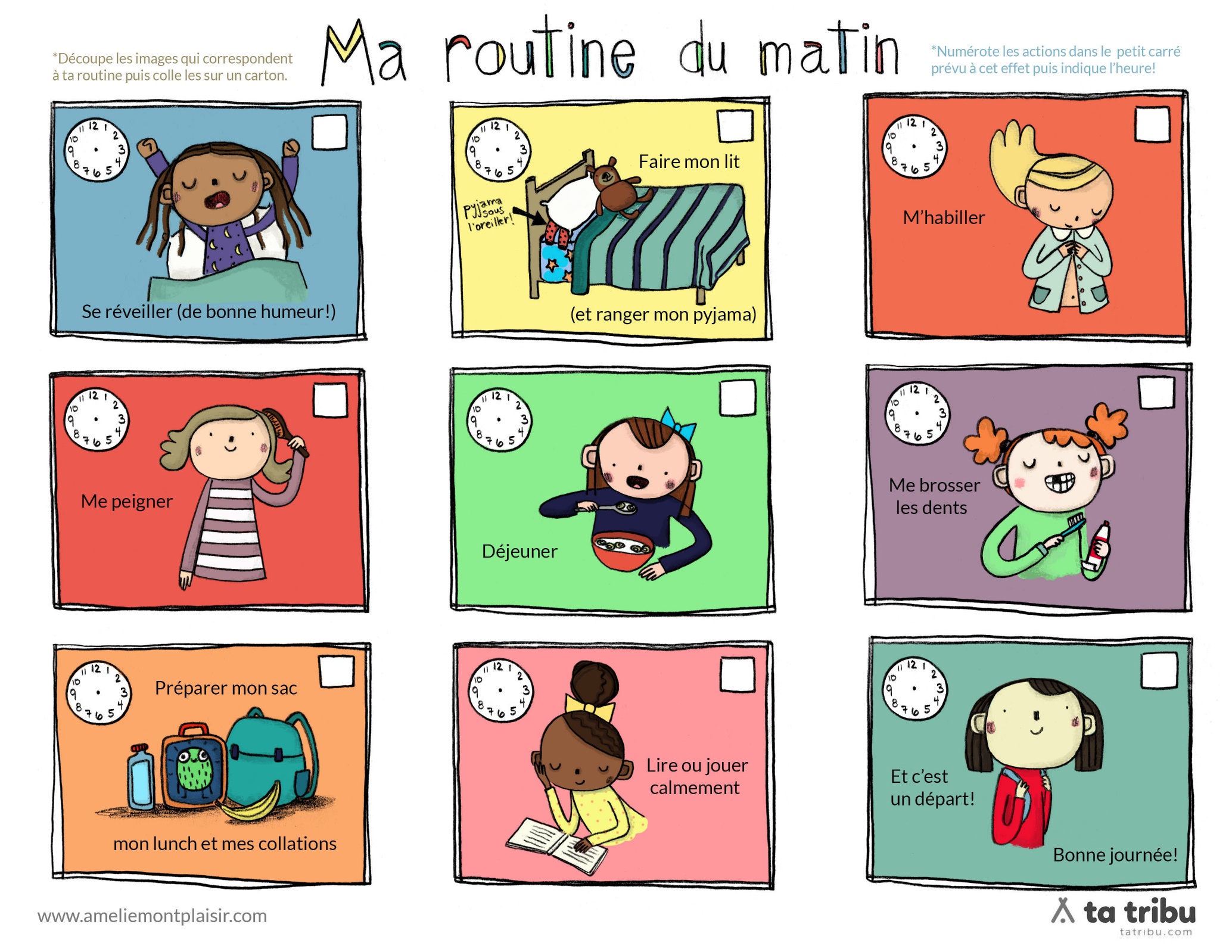 témaMateriály, zadáníPoznámky, datum odevzdáníApprendre les activités matinaleshttps://www.youtube.com/watch?v=SlDKaCdTKmwPusť si video a podívej se, jak vypadá ráno jedné rodiny.Apprendre les activités matinales avec Pauline en Françaishttps://www.youtube.com/watch?v=H9wuTOF5uRcPusť si video a podívej se, jak vypadá běžný den jedné holky.Všemu bys měl/a rozumět bez problémů. Dej mi vědět, jak se Ti dařilo…Les verbes réflechisPracovní listVyplň, vyfoť a pošli na katerina.durisova@gmail.comLes verbes réflechisPracovní listVyplň, vyfoť a pošli na katerina.durisova@gmail.com